南京明辉建设集团宁明辉字【2016】37号转发市建委《关于加强当前建设工程  安全生产工作》的通知公司各部门、各项目部:现将南京市城乡建设委员会《关于加强当前建设工程安全生产工作》（宁建质字【2016】173号）文转发给你们，请认真遵照执行。南京明辉建设集团二〇一六年五月十六日主题词：建设工程  安全生产  通知抄报：公司总经理  副总经理南京明辉建设集团综合办公室印发                       2016年5月16日印发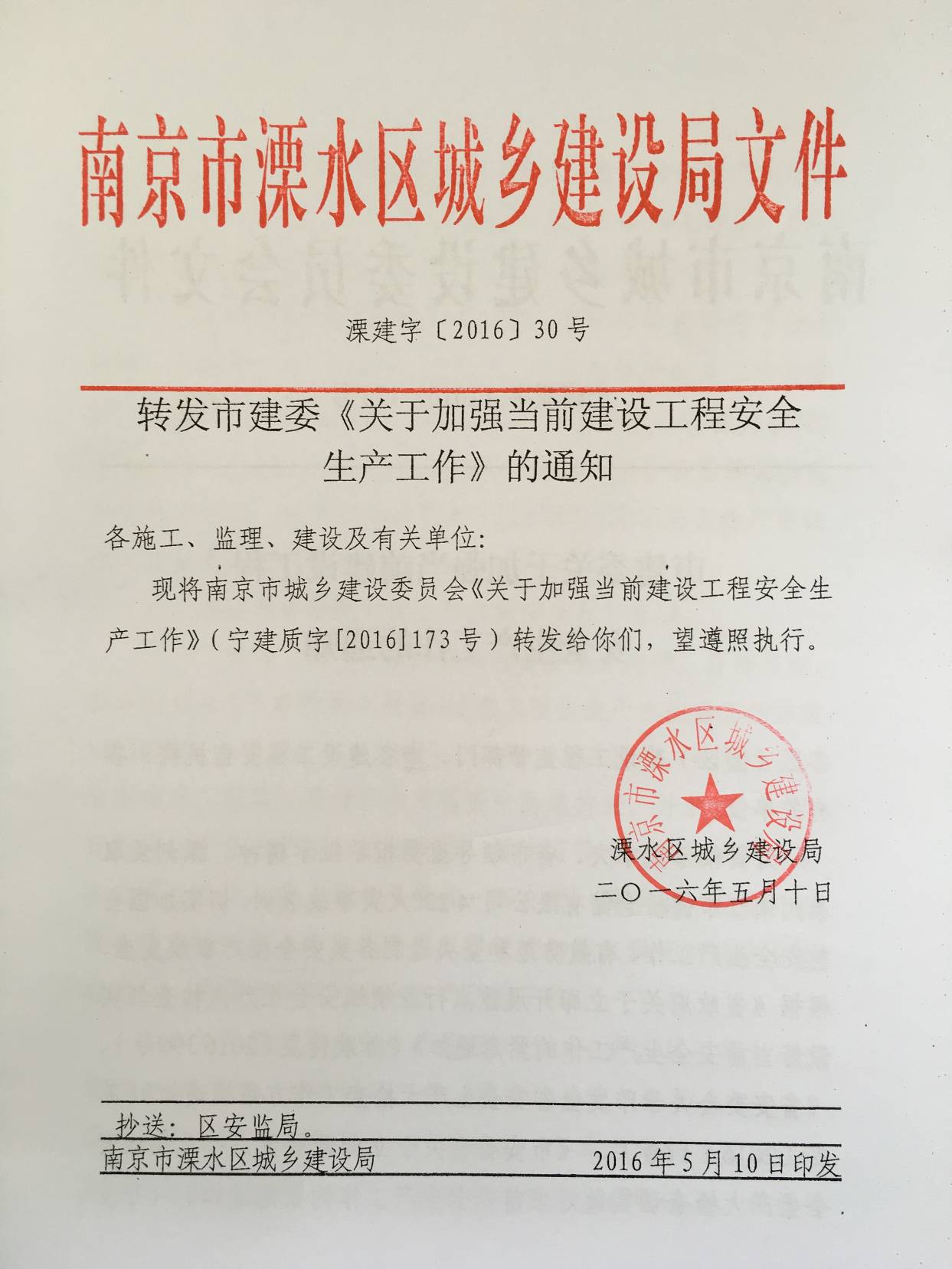 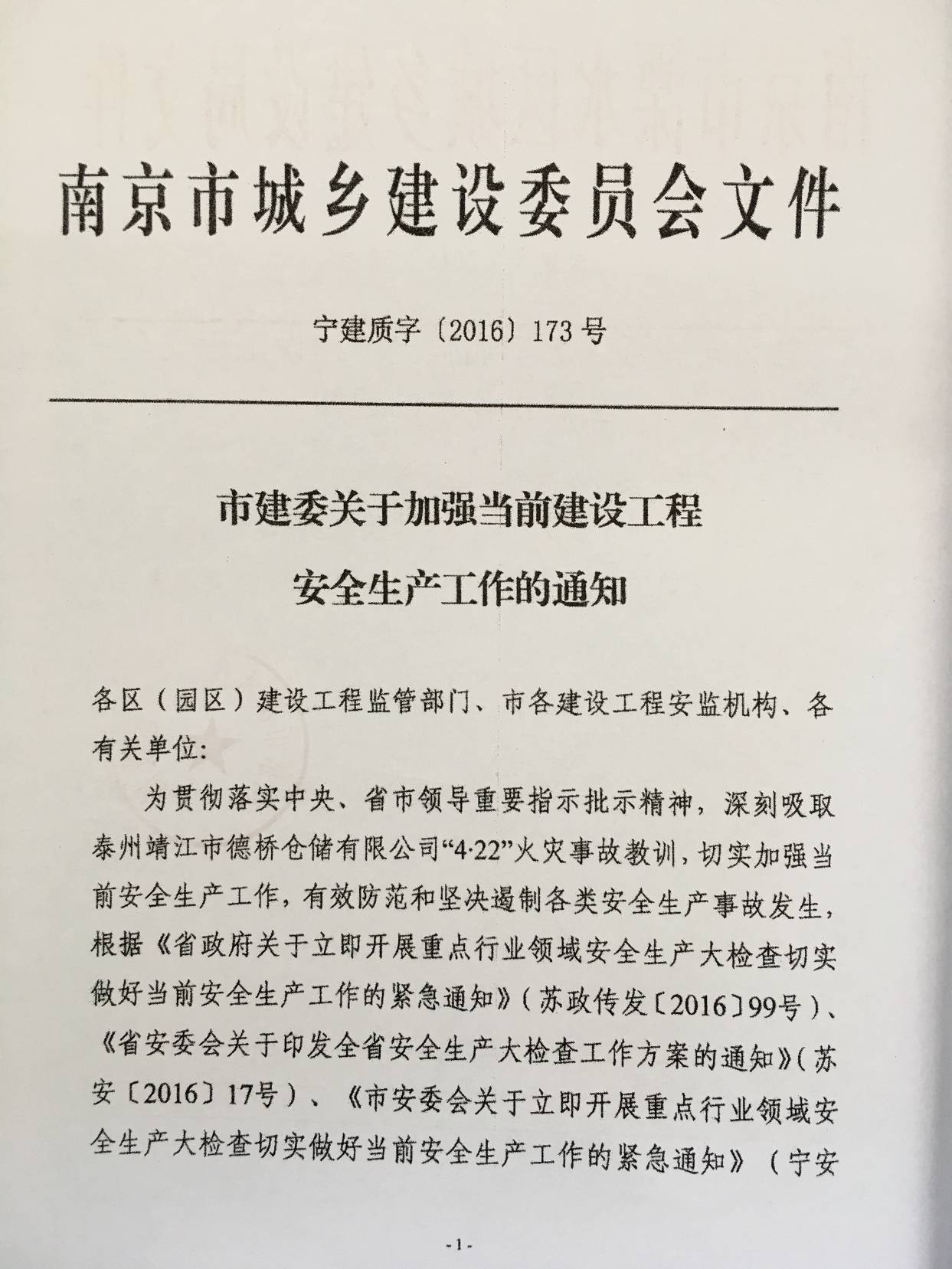 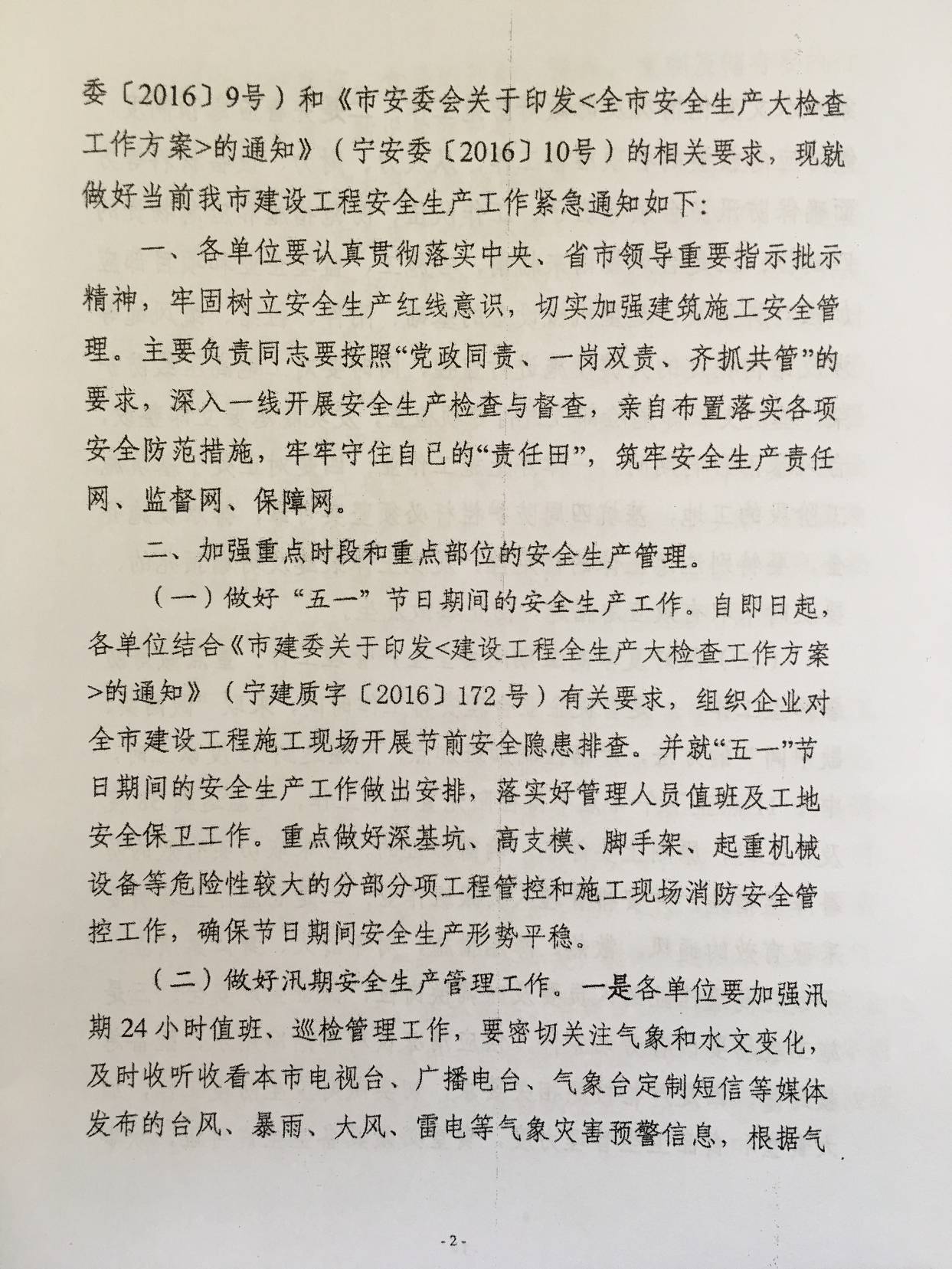 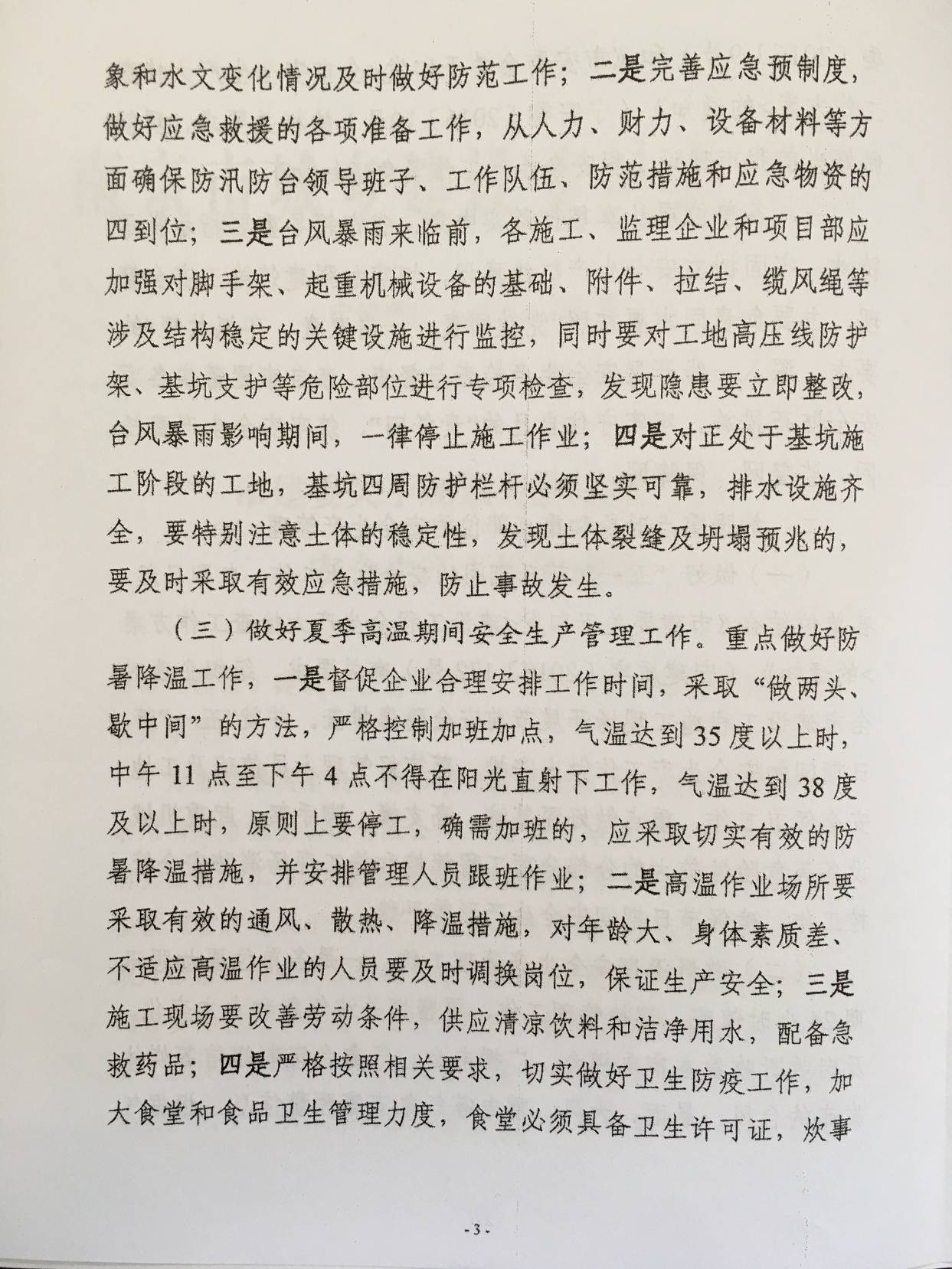 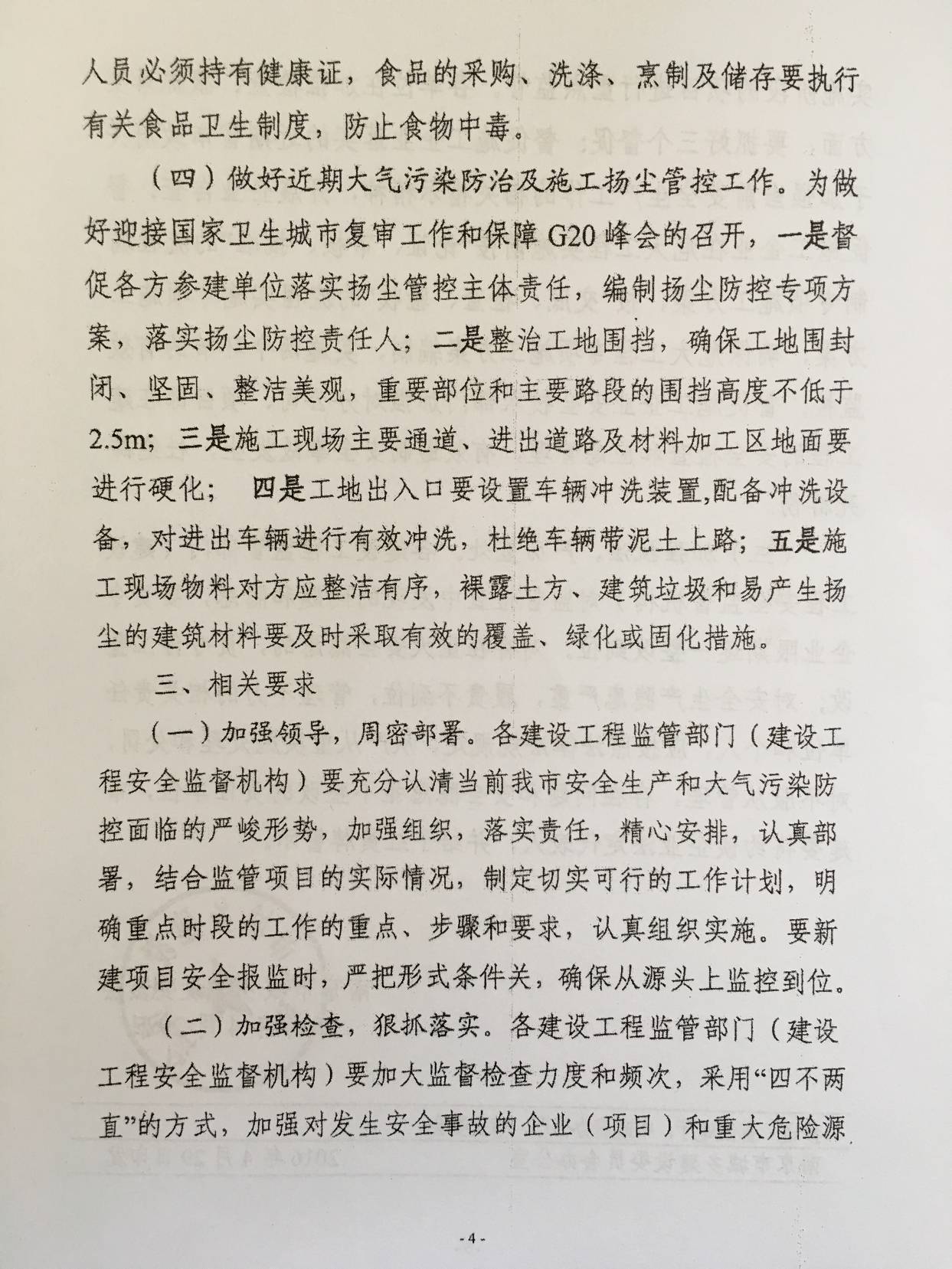 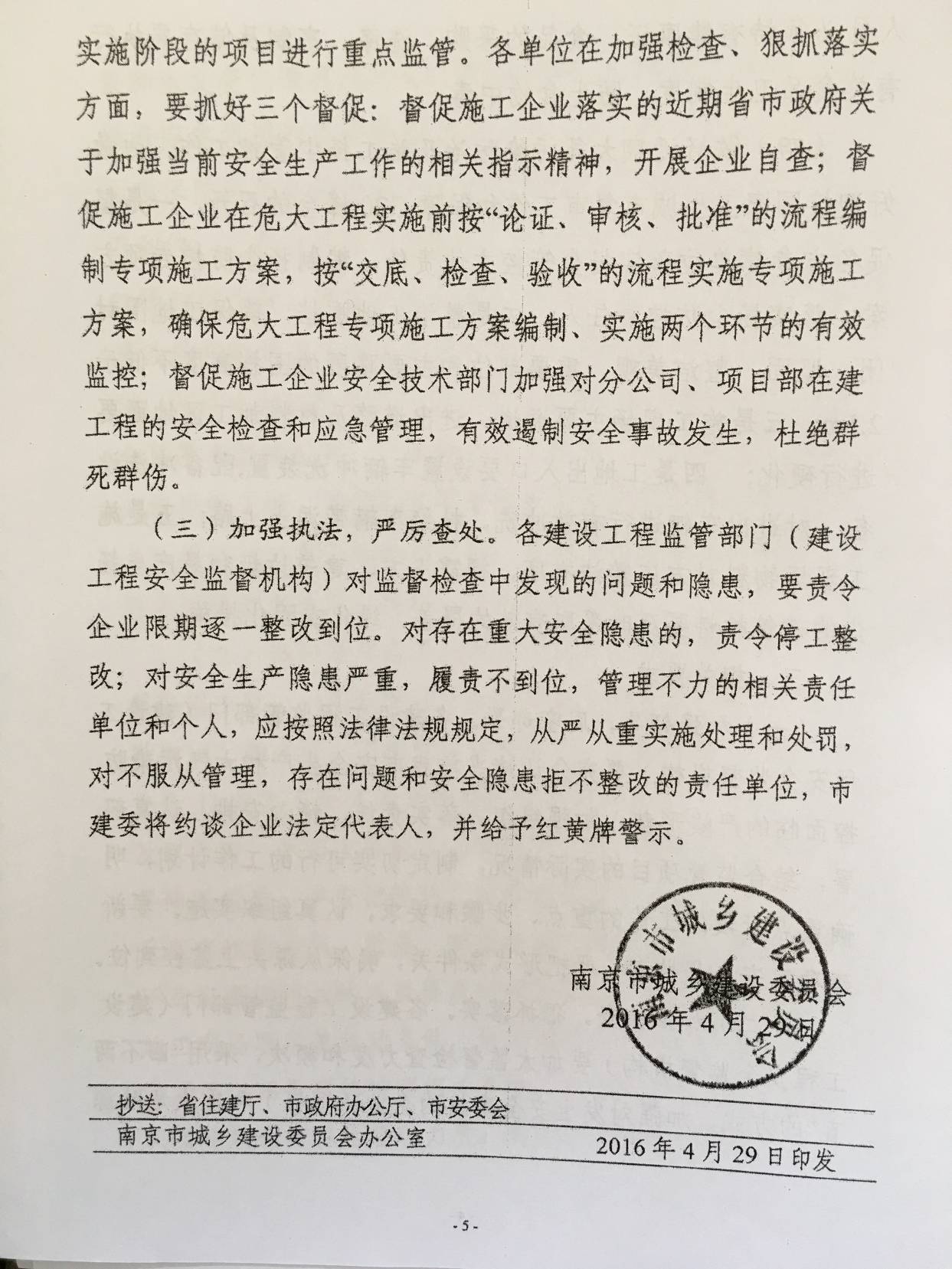 